Муниципальное автономное дошкольное образовательное учреждениедетский сад  № 1 «Сказка»КОНСПЕКТБЕСЕДЫ « СПАСИБО, ЧТО СПАСЛИ ВСЕХ НАС»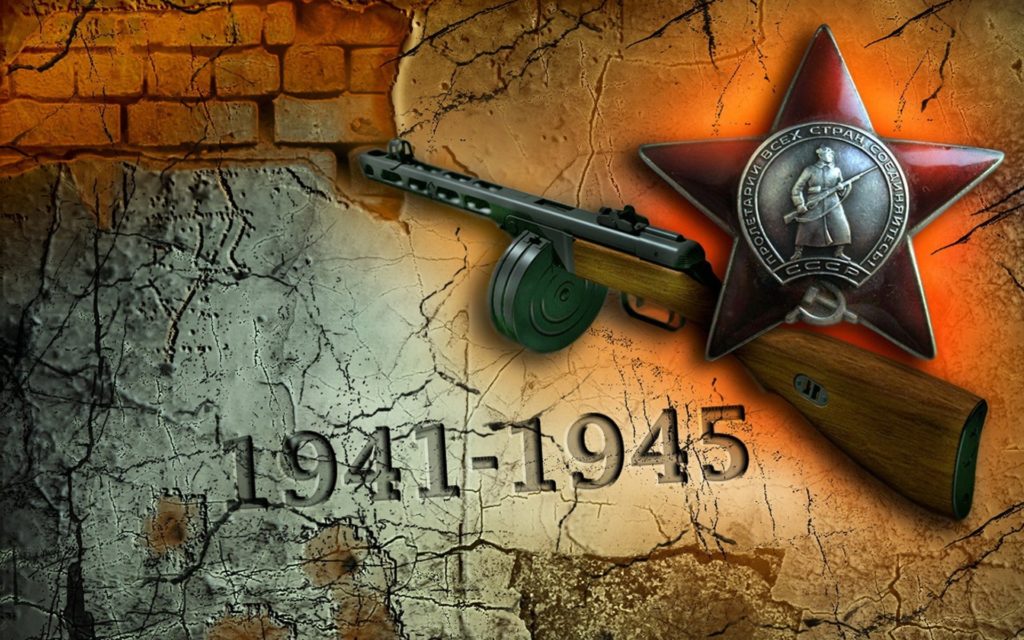 Подготовила воспитатель:                                                                   Кошман Наталья Анатольевна.г. Приморско – АхтарскЦель: Продолжать работу по воспитанию патриотизма у дошкольников.Задачи: Знакомить с событиями Великой Отечественной Войны, о том, как люди защищали свою страну.Воспитывать в детях чувство гордости за свой народ, уважение к ветеранам Великой Отечественной Войны, патриотические чувства, любовь своей Родине.Предшествующая работа: рассматривание иллюстраций, книг о Великой отечественной войне; чтение стихотворений и рассказов о войне, прослушивание музыкальных произведений о Великой Отечественной войне; заучивание пословиц, стихотворений и песен о войне.ХОД.Воспитатель: Ребята, сегодня в преддверии великого праздника, мы с вами отправляемся в гости к ветерану ВОВ Клавдии Митрофановне Коршак. Много лет прошло с тех пор, как закончилась Великая Отечественная Война, но каждый год снова и снова мы вспоминаем тех, кто отстоял нашу Родину в той страшной войне.Воспитатель: Так что же это за праздник – День Победы? (ответы детей)Воспитатель: Правильно ребята! Это праздник всего нашего народа,который не только на фронте, но и в тылу день за днем, месяц за месяцем одерживал победу над врагом.Воспитатель: Ребята, а вы знаете когда началась ВеликаяОтечественная Война? (ответы детей)Воспитатель: 22 июня 1941 года, когда в глубокий сон погрузилисьгорода и села нашей Родины, с аэродромов поднялись немецкиесамолеты с бомбами. Громом покатились орудийные выстрелы.Воздух наполнился рокотом моторов, танков, грузовиков. Немецко-фашистская Германия, без объявления войны, напала на нашустрану. Фашистские самолеты бомбили города, аэродромы,железнодорожные станции, бомбы сыпались на детские лагеря, сады,школы, больницы и жилые дома. Фашистская Германия хотела уничтожить весь народ нашей страны. Но они просчитались, на защиту свободной любимой Родины встал весь народ от мала до велика. В те дни появилась песня – призыв:Вставай, страна огромная,Вставай на смертный бой,С фашистской силой темною,С проклятою ордой!Каждый день увозили бойцов на фронт. Родные и близкие провожали их со слезами на глазах, но с верою в победу.Воспитатель: В годы Великой Отечественной Войны ни один гражданин не оставался равнодушным…Воспитатель: Ребята, а как вы думаете, чем могли помочь те, кто невоевал на фронте? (Ответы детей)В тылу работали заводы, для фронта они делали танки,самолеты; отливали снаряды и пули; шили солдатам одежду и сапоги;изготавливали бомбы и ружья для солдат. Все люди поднялись на защиту своей Родины. На фронтшли не только солдаты, но даже дети нередко убегали на фронт,чтобы воевать с фашистами. Молодые девушки стремились на фронт,многие были санитарками, разведчицами, даже летчицами.Воспитатель:  Ребята, я хочу познакомить вас с Клавдией Митрофановной Коршак. Она расскажет нам как она попала на фронт. Клавдия Митрофановна: 11августа 1942 года я с сестрой и многими другими сверстницами ушла на фронт с батальоном морской пехоты, стоявшим тогда в Ахтарях. Я была санитаркой и сопровождалабойцов с тяжелыми ранениями, которые они получили в боях в станицах Бриньковской и Ольгинской. Глядя на страдания солдат, я уже тогда впервые ощутила весь ужас войны. Первое боевое крещение получила в районе Новороссийска. Здесь из трёх отдельных батальонов была сформирована 225-я бригада морской пехоты. Наши войска не хотели отдавать город просто так немцам. В море сбрасывали цистерны с горючим и вагоны. Оказывая раненым помощь на передовой, я постоянно сталкивалась лицом со смертью. Но за себя я забывала, а за солдат болела всей душой. Очень хотелось им облегчить боль, но порой была бессильна. Вскоре пришлось овладеть техникой стрелка-наводчика и часто заменять бойцов в бою. Много страшных военных эпизодов было в моей фронтовой жизни. Вот один из них. К берегу из Геленджика подошла груженая баржа с продуктами, боеприпасами и двумя танками. В течение ночи её не успели разгрузить. Один танк так и остался на барже, куда уже успели разместить раненых. Наступил рассвет и немцы начали бомбежку. У меня на глазах баржа раскололась на две части. Легко раненые спрыгнули в холодную февральскую воду, а тяжело раненые остались и погибли. А восемнадцатого февраля 1943 года меня тяжело ранило в обе ноги. Я, как санитарка обслуживала артиллеристский расчет и в него попал вражеский  снаряд и разорвался, погибли все семь человек. А я как раз подошла к ним и получила осколочное ранение. На этом активная боевая служба моя закончилась. После выздоровления  до августа 45-го служила в Бакинском батальоне аэродромного обслуживания. Воспитатель: Ребята, целых четыре года длилась война. Великая Отечественная Война была самой тяжелой из всех войн, но люди не теряли веры в победу. «Враг будет разбит – победа будет за нами!». В этой страшной войне погибли более 20 миллионов людей. У каждогоиз них были родные и близкие. Нет в России семьи, которую война обошла стороной.Воспитатель: На войне было сложено много пословиц и поговорок о мужестве, храбрости.Я предлагаю вам вспомнить их.- Русский солдат не знает преград.- Солдатское дело – воевать храбро и умело.- Друг за друга стой и выиграешь бой.- Набирайся ума в ученье, храбрости – в сраженье.- С родной земли умри – не сходи!- Где смелость, там и победа.- Кто дрожит, тот и от врага бежит.Воспитатель: 9 мая 1945 года наши солдаты дошли до Берлина – столицыГермании. И там, на самом главном здании, которое называлосьРейхстагом, был водружен наш красный флаг Победы.9 мая – это светлый радостный праздник для всехлюдей. Ксожалению, все меньше и меньше остается ветеранов, которые былиучастниками той войны и кому мы обязаны своей свободой. Мыблагодарим ветеранов Великой Отечественной Войны   и Вас уважаемая Клавдия Митрофановна за чистое исветлое небо, здоровья и благополучия Вам  еще на долгие годы!Фотоматериалы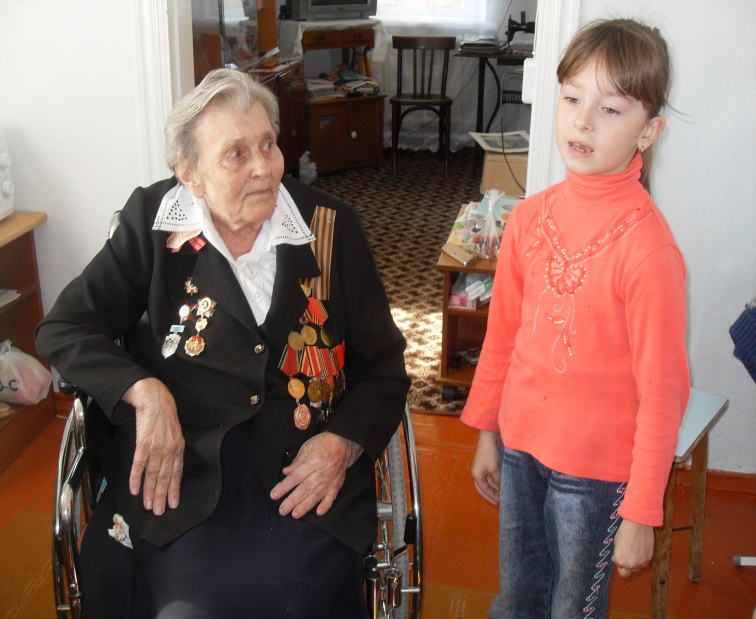 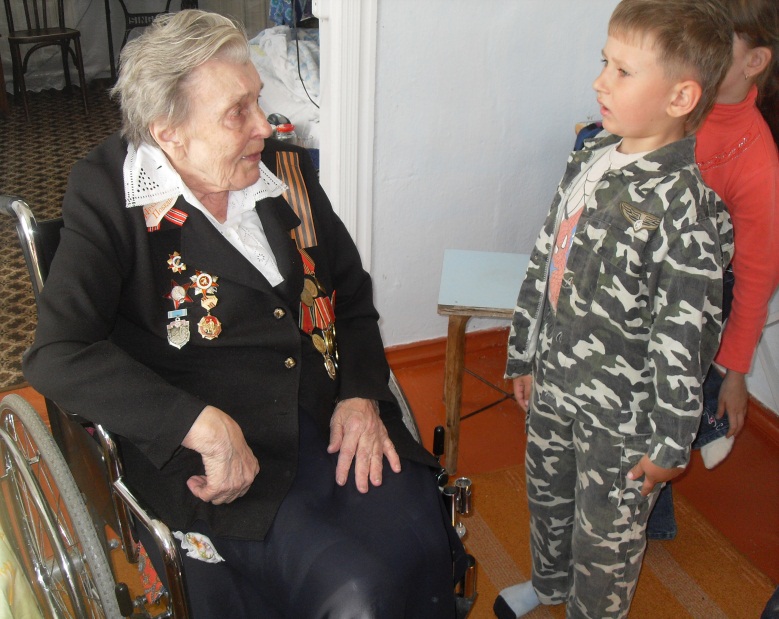 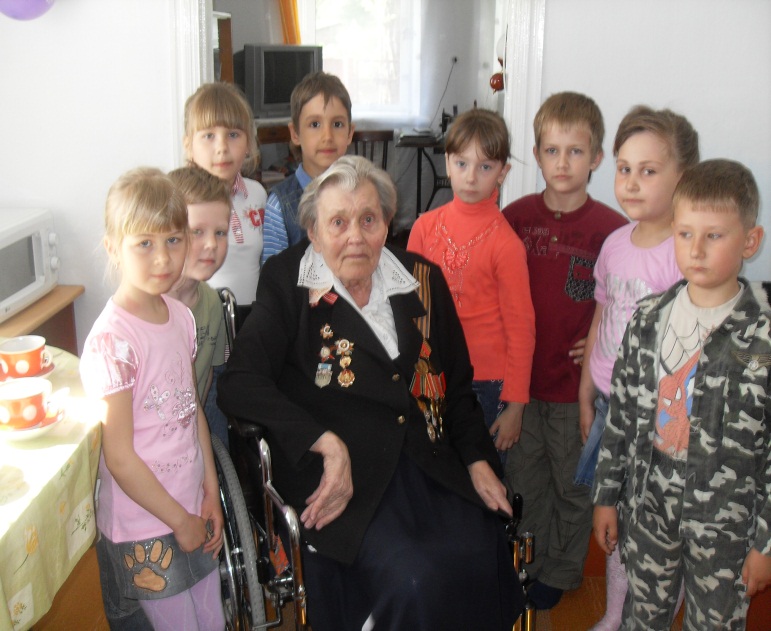 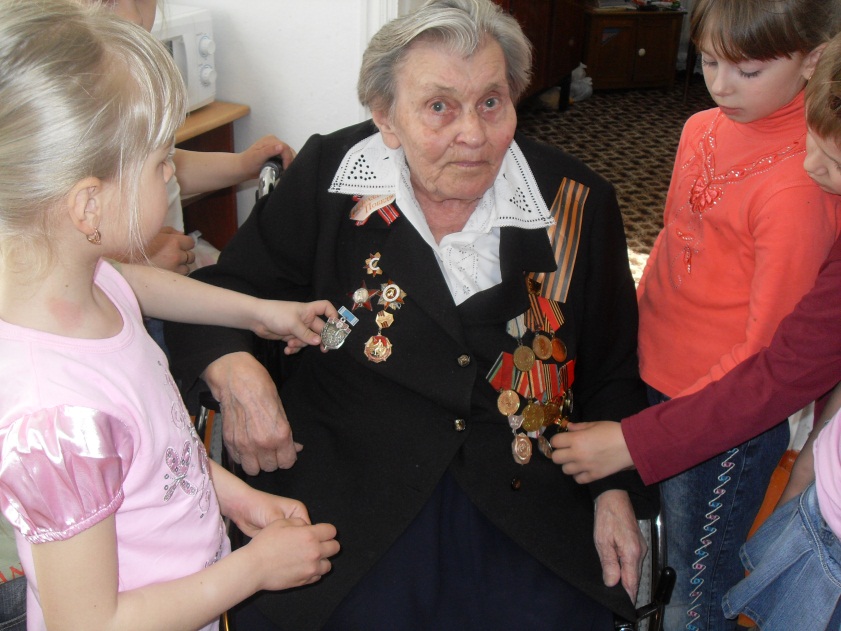 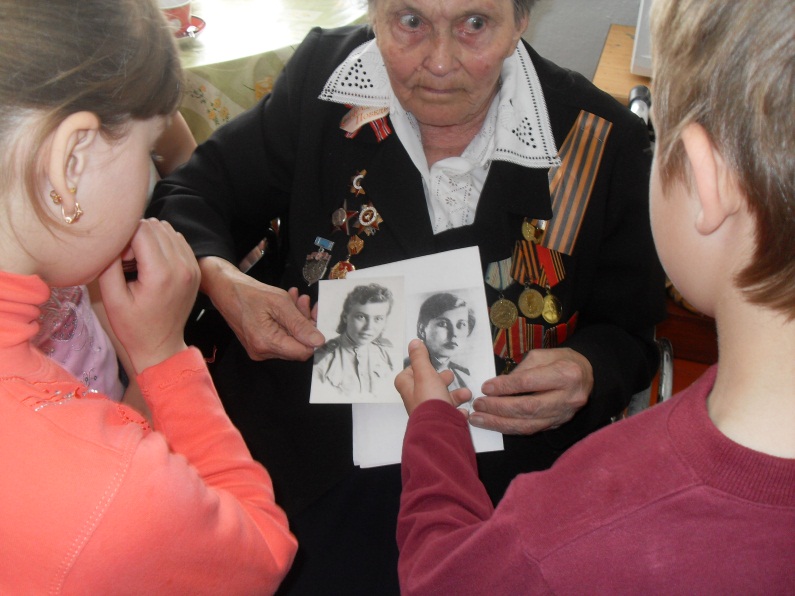 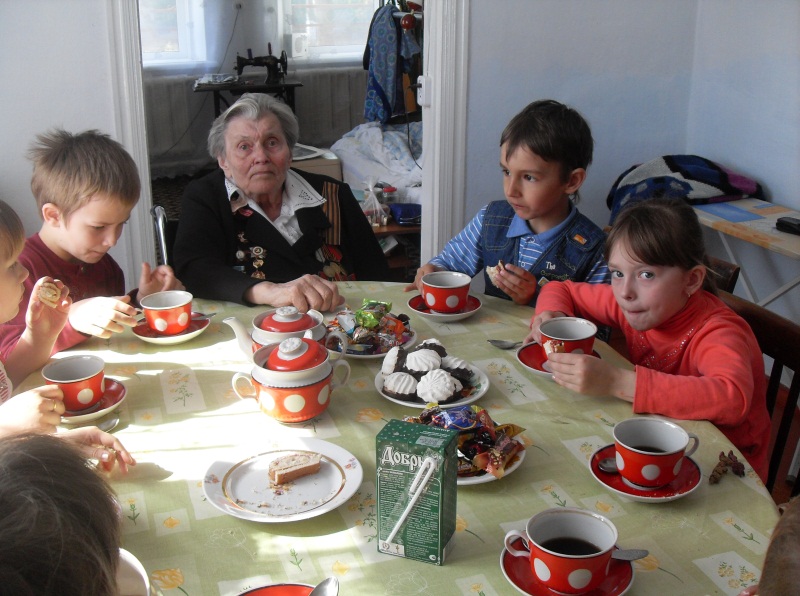 Список используемой литературы.1. Зацепина М. Б. «Дни воинской славы» патриотическое воспитание дошкольников. - Мозаика-синтез. 2010г.2. Алешина Н.В. Патриотическое воспитание дошкольников.- М. ЦГЛ.2009г.3. www.maam.ru/detskijsad4. htt;//doshkolnik.ru/patrik